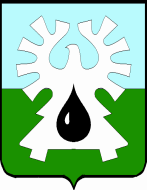 МУНИЦИПАЛЬНОЕ ОБРАЗОВАНИЕ ГОРОД УРАЙХанты-Мансийский автономный округ - ЮграАдминистрация ГОРОДА УРАЙПояснительная запискак проекту решения Думы города Урай «О внесении изменений в Стратегию социально-экономического  развития  муниципального образования городской округ город Урай до 2020 года и на период до 2030 года»	В соответствии с Федеральным законом от 28 июня 2014 года №172-ФЗ «О стратегическом планировании в Российской Федерации», постановлением администрации города Урай от 17.11.2017 №3390 «О Порядке разработки, корректировки, осуществления мониторинга и контроля реализации стратегии социально-экономического развития муниципального образования городской округ город Урай и плана мероприятий по реализации стратегии социально-экономического развития муниципального образования городской округ город Урай» подготовлен проект решения Думы города Урай «О внесении изменений в Стратегию социально-экономического развития города Урай до 2020 и на период до 2030 года» (далее Проект решения Думы). В целях реализации национального проекта «Образование» распоряжением Правительства РФ от 23.10.2015 №2145-р «О программе «Содействия созданию в субъектах Российской Федерации (исходя из прогнозируемой потребности) новых мест в общеобразовательных организациях» на 2016-2025 годы» установлен удельный вес численности обучающихся, занимающихся в одну смену, в общей численности обучающихся в общеобразовательных организациях, который к 2025 году должен составить 100%.На сегодняшний день в городе Урай функционирует 6 муниципальных общеобразовательных организаций, проектная мощность которых составляет 3 840 мест. Доля численности обучающихся (на начало учебного года 2020/2021 - 5319 человек), которые могут заниматься в одну смену, от общей проектной мощности муниципальных общеобразовательных организаций в 2020 году составляет 72,2%.Для обеспечения высокого качества общего образования в соответствии с меняющимися запросами населения и перспективными задачами развития социальной сферы и экономики муниципалитета требуется, в том числе, совершенствование условий и организации обучения в общеобразовательных организациях. Эта потребность диктуется санитарно-эпидемиологическими требованиями, строительными и противопожарными нормами, федеральными государственными образовательными стандартами общего образования.В целях достижения высоких показателей эффективности развития сферы образования постановлением Правительства ХМАО-Югры от 16.04.2020 №129-п «О внесении изменений в постановление Правительства Ханты-Мансийского автономного округа - Югры от 5 октября 2018 года № 338-п «О государственной программе Ханты-Мансийского автономного округа - Югры «Развитие образования» запланировано строительство в городе Урай двух общеобразовательных организаций с универсальной безбарьерной средой (в мкр. 1 А на 1125 мест, в микрорайоне Земля Санникова на 528 мест).В 2024 году с учетом ввода в эксплуатацию средней школы в мкр. 1А (общеобразовательной организации с универсальной безбарьерной средой) уровень обеспеченности местами составит 89,1% (общая мощность школ в 2021 году после капитального ремонта общеобразовательной организации  №6 составил 3 940 мест; ввод новой школы на 1 125 мест; планируемая численность обучающихся 5683 человека). Прогнозируемый уровень обеспеченности местами в 2025 году с учетом строительства школы в микрорайоне Земля Санникова (нежилое здание для размещения общеобразовательной организации с универсальной безбарьерной средой) на 528 мест и проведения оптимизации загруженности классов в существующих школах города, составит 100%.Изменения, предлагаемые проектом решения Думы, направлены на выполнение целей и задач, достижение целевых показателей приоритетного направления развития города Урай «Организация и обеспечение доступности качественного образования, соответствующего требованиям инновационного развития и современным потребностям общества», определенном в Стратегии социально-экономического развития муниципального образования городской округ город Урай до 2020 и на период до 2030 года.исполнитель:Лучанинова К.А.тел. 8(34676) 2-09-81   ПриложениеСравнительная таблица изменений, предлагаемых Проектом решения Думы 628285, микрорайон 2, дом 60,  г.Урай, Ханты-Мансийский автономный округ - Югра Тюменская областьтел. 2-23-28, 2-06-97                                       факс (34676) 2-23-44                            E-mail: adm@uray.ru[Номер документа][Дата документа]Председателю Думы города УрайГ.П. Александровой   Заместитель  главы  города Урай 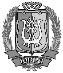 ДОКУМЕНТ ПОДПИСАНЭЛЕКТРОННОЙ ПОДПИСЬЮСертификат  [Номер сертификата 1]Владелец [Владелец сертификата 1]Действителен с [ДатаС 1] по [ДатаПо 1]С.П.Новосёлова№Действующая редакция Проект изменений1.Мероприятие 1 цели 11 раздела 4 «Мероприятия, направленные на реализацию Стратегии»Мероприятие 1 цели 11 раздела 4 «Мероприятия, направленные на реализацию Стратегии»1.1.Строительство (реконструкция) зданий общеобразовательных организаций.В рамках данного мероприятия планируются к реализации следующие крупные инвестиционные проекты и предложения:Строительство школы в мкр. 1 А (общеобразовательная организация с универсальной безбарьерной средой) на 528 мест.Строительство школы в микрорайоне Земля Санникова (Общеобразовательная организация с универсальной безбарьерной средой) на 1125 мест.1. Строительство (реконструкция) зданий общеобразовательных организаций.В рамках данного мероприятия планируются к реализации следующие крупные инвестиционные проекты и предложения:Строительство средней школы в мкр. 1 А (Общеобразовательная организация с универсальной безбарьерной средой) на 1125 мест.Строительство школы в микрорайоне Земля Санникова (Общеобразовательная организация с универсальной безбарьерной средой) на 528 мест.